Тема: Н.В.Гоголь. Жизнь и творчество.Повесть «Шинель». История создания повести.Класс : 8 - АЦели: 1) освоить понятие «маленький человек», выявить идею рассказа на основе анализа образов, сюжета и композиции произведения; совершенствовать умение выявлять детали в тексте, умение сопоставлять произведения литературы, живописи и музыки; 2) совершенствовать коммуникативные навыки: участвовать в коллективном обсуждении, высказывать (письменно) мнение по предложенной теме на основе сопоставления разных точек зрения; 3) создать условия для формирования гуманистического мировоззрения.Задачи: познакомить с повестью Н. В. Гоголя “Шинель”; проследить раскрытие темы “маленького человека” в русской литературе; учить анализу текста.Оборудование: видео, фильм к повести, трансляция экрана онлайн-урока.Ход урока
Приветствие. Здравствуйте ребята! Как ваше настроение? Если хорошее, давайте в конце урока вы поделитесь своим настроение ещё раз. Итак начнём урок.Запишите дату, тему и эпиграф урока            Двадцать третье ноябряКлассная работаН.В.Гоголь. Жизнь и творчество.Повесть «Шинель». История создания повести.                                                    Моё имя после меня будет счастливее меня…                                                                                                        Н.В.Гоголь.         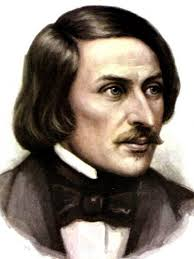           1809-01852Работа со статьей учебника  (стр.259-261)ОТВЕТИТЬ НА ВОПРОС :  В ЧЕМ видел Гоголь опасность для России ?/ на основе статьи учебника /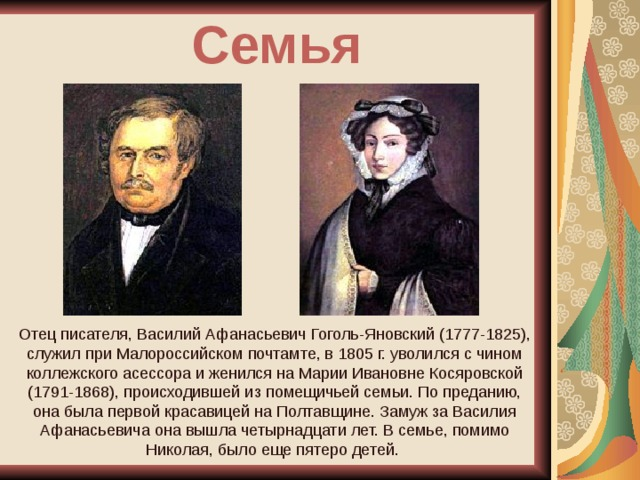 ПОСМОТРЕТЬ ВИДЕО :Краткая биография ГоголяЗАДАНИЕ: СОСТАВИТЬ ВОПРОСНЫЙ ПЛАН по просмотренному видео / 7 вопросов. Вопросы касаются ТВОРЧЕСТВА писателя/Выписать названия произведений, указанные в видео.Несколько интересных фактов из жизни Н..В.Гоголя. \устно/ Оказывается :1.Гоголь испытывал страсть к рукоделию, вязал на спицах2 Писатель ходил по улицам и аллеям обычно с левой стороны, поэтому постоянно сталкивался с прохожими.3 Николай Васильевич очень боялся грозы.4.Он был крайне застенчив. Как только в компании появлялся незнакомец, Гоголь исчезал из комнаты.5. В карманах у Гоголя всегда лежали сладости.  6. Гоголь стеснялся своего носа.8 Его любимым напитком было козье молоко.3. ЗАПИСАТЬ В ТЕТРАДЬ :Н.В.Гоголь историк,  патриот,  мистик,  реалист,юморист, талантливый, гениальный, добродушный, дерзкий сатирик, творческий человек.4. Ответить письменно на один из вопросов:         Как вы думаете,  чем интересен для нас Гоголь?      Почему произведения Гоголя читают и сегодня?*   Прочитать Н.В.Гоголь “Шинель” Просмотреть видео // Литература 8 класс (Урок№10 - Н. В. Гоголь. Комедия «Ревизор». «Шинель»)5. Запишите в тетрадь определения:По́весть — прозаический жанр, занимающий по объёму текста промежуточное место между романом и рассказом, тяготеющий к хроникальному сюжету, воспроизводящему естественное течение жизни. Маленький человек – герой, занимающий одно из низших мест в социальной иерархии, что определяет его психологию и общественное поведение.ЗАПОМИНАЕМ ! ПРОЧИТАТЬЛитературный термин «маленький человек» впервые использовал Виссарион Белинский в статье «Горе от ума» 1840 года.Одним из первых «маленького человека» описал Александр Пушкин в повести «Станционный смотритель». Таким персонажем был Самсон Вырин — чиновник самого низшего класса, живущий в собственном маленьком замкнутом мире.Следующим хрестоматийным образом стал Акакий Башмачкин из повести Николая Гоголя «Шинель». В нем автор иронизирует над своим героем, который общается междометиями и ничего сложнее переписывания бумаг делать не способен, но и искренне сочувствует ему. «Маленький человек» Гоголя — это часть огромного механизма, огромного Петербурга, мира чинов, где такие, как Башмачкин, никогда не смогут найти справедливость.6. Письменно* Составить сложный план к просмотренному видеоПрочитать  Н.В.Гоголь «Шинель»/ИНТЕРНЕТ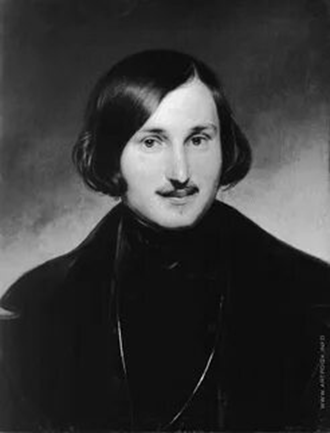 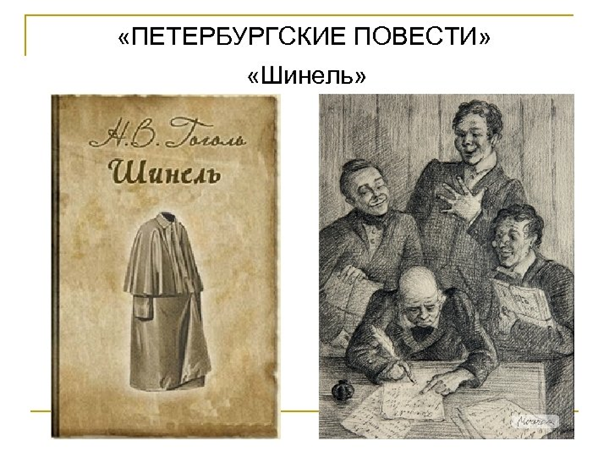 Работа с повестью Н.В. Гоголя «Шинель» /ПИСЬМЕННОИстория создания – повесть создана на основе анекдота с аналогичным сюжетом.Жанр – повестьНаправление – критический реализм.Тема – тема “маленького человека”, протест против общественных порядков, которые ограничивают личность.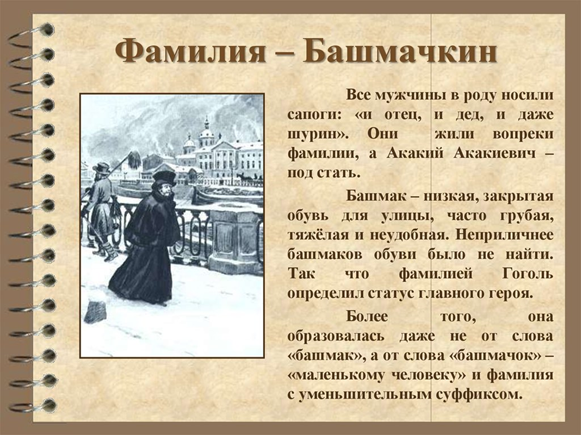 Просмотр фильма по повести Н.В. Гоголя «Шинель»Шинель (1959) | Улучшенная и окрашенная версияМы будем опираться на фрагменты этого фильма, а также на текст повести.Одной из сквозных тем цикла является тема «маленького человека».7. Задание письменно:Работа над портретом героя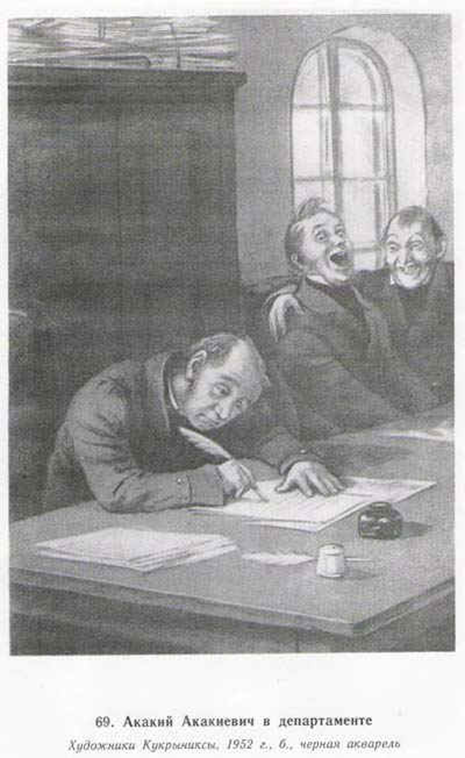 1.      - Как было дано имя? Какие строки говорят о предопределенности судьбы? /Приведите примеры из текста/2.      - Каков быт Акакия Акакиевича? Как живет этот человек?3.      - Какое сравнение использует Гоголь, чтобы показать унизительность положения этого человека? Подберите строчки из текста.4.      - Каким образом Гоголь показывает обезличенность Акакия Акакиевича? Подчеркивает типичность?5. Гоголь не скрывает ограниченности, скудности интересов своего героя, косноязычия. Но на первый план выводит другое: его кротость, безропотное терпение. Даже имя героя несет это значение: АКАКИЙ - смиренный, незлобивый, не делающий зла, невинный.  Как вы думаете почему?8. Рефлексия.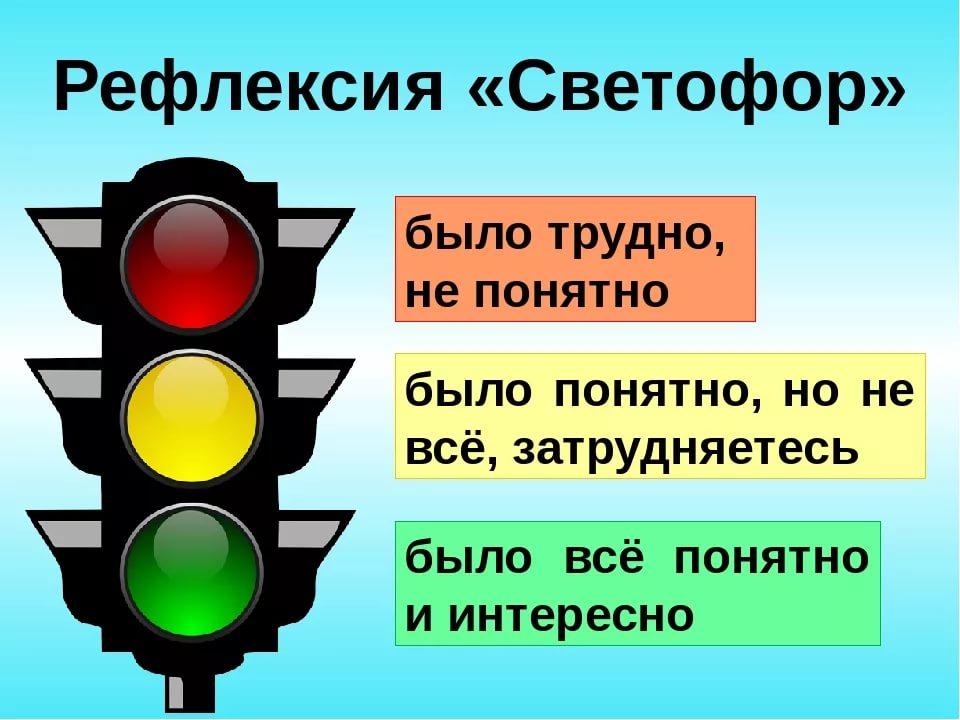 9. Домашнее задание: Выучить конспект. Учебник с. 212-213 прочитать.* Задание письменно/ Ответить на вопросы: Какие чувства вызывает у вас герой? Когда вы смеялись, а когда сочувствовали ему?*Дочитать повесть Н.В.Гоголя «Шинель»